22.05.2012Vier Frauen unter den Prüflingen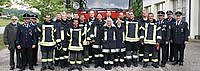  Iggensbach. Die Freiwillige Feuerwehr Iggensbach braucht sich um einen gut ausgebildeten Nachwuchs derzeit keine Sorgen zu machen: Bei der Leistungsprüfung auf dem Gelände des gemeindlichen Bauhofs legten zwei junge Frauen und sechs junge Männer erstmals die Prüfung mit Hilfeleistung erfolgreich ab. Ihr erstes Abzeichen bekamen Josef Freudenstein, Kevin Haidn, Markus Lex, Klaus Liebl, Caro Mühlmann, Michaela Seitz, Martin Steininger und Martin Zitzelsberger vom Schiedsgericht mit Kreisbrandinspektor Johann Schrimpf und den Kreisbrandmeistern Josef Killinger und Gerhard Münnich überreicht. Geführt wurden die Prüfungsneulinge von Ramona Zitzelsberger und Andreas Zellner, die beide die höchste Stufe (6) des Leistungsabzeichens erreicht haben. In der zweiten Prüfungsgruppe, angeleitet von Gruppenführer Hermann Kufner (Stufe 6), traten Sebastian Koitek, Philipp Schober und Thomas Zink zum dritten, Daniel Lemberger und Stefanie Reitberger zum vierten sowie Marco Baumann, Marcus Hausinger und Martin Leutzinger zum fünften Mal an. Das Bild zeigt die geprüften Aktiven mit dem Schiedsgericht (r.), 1. Kommandant Martin Zitzelsberger (2.v.l.), 2. Kommandant Reinhold Zitzelsberger (3.v.l.) und Bürgermeister Alois Zellner (l.), der die Prüfungen aufmerksam verfolgte.  − rb/Foto: Baier
URL: http://www.pnp.de/region_und_lokal/paid_content/landkreis_deggendorf/deggendorf/425268_Vier-Frauen-unter-den-Prueflingen.html © 2011 pnp.de